Fiesta Party!Saturday 7/1010am Kids Kraft – Kids of all ages.  Meet at the big clubhouse for crafts. Small children will need to bring a “helper”12-4p – Fiesta Party and DJ – Come to the pool and enjoy a Summer Fiesta with DJ Huff on the mike. Join us for pool games for kids and adults. 1p $ - Walking Tacos – No need to leave the party for lunch.  Stop by the big clubhouse for your walking tacos. 2p – Belly Flop Contest - Show us your impressive splash at the KOA’s Belly Flop Competition. If you make the biggest splash you’ll even win a prize! 7p – Golf Cart Bingo $ - Meet behind the Big Club House. If you don’t have a golf cart, you are still invited, just bring a chair 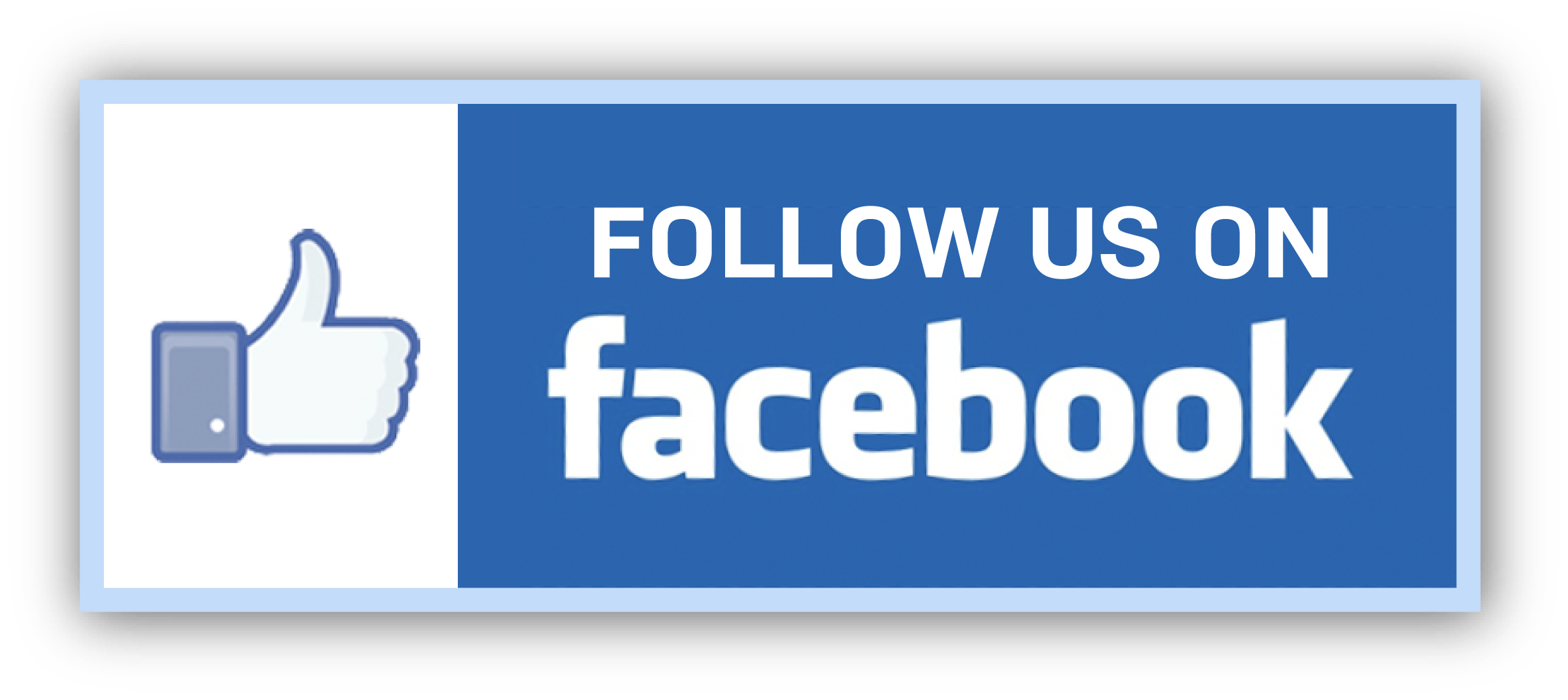 